PODMIOTCELPayU S.A. z siedzibą w PoznaniuZrealizowanie płatnościPaypal Polska sp. z o.o. z siedzibą w WarszawieZrealizowanie płatnościKrajowy Integrator Płatności S.A. z siedzibą w PoznaniuZrealizowanie płatnościDotpay S.A. z siedzibą w KrakowieZrealizowanie płatnościDialCom24 sp. z o.o. z siedzibą w PoznaniuZrealizowanie płatnościECARD S.A. z siedzibą w GdańskuZrealizowanie płatnościPayPro S.A. z siedzibą w PoznaniuZrealizowanie płatnościMPAY S.A. z siedzibą w WarszawieZrealizowanie płatnościeService sp. z o.o.  z siedzibą w WarszawieZrealizowanie płatnościmBank S.A. z siedzibą w WarszawieZrealizowanie płatnościAlior Bank S.A. z siedzibą w WarszawieZrealizowanie płatnościPoczta Polska S.A. z siedzibą w WarszawieZrealizowanie zamówieniaOperator DPD sp. z o.o. z siedzibą w WarszawieZrealizowanie zamówieniaOperatorowi DHL Express (Poland) sp. z o.o. z siedzibą w WarszawieZrealizowanie zamówieniaUPS Polska sp. z o.o. z siedzibą w WarszawieZrealizowanie przekazania zamówieniaGeneral Logistics System Poland sp. z o.o. z siedzibą w GłuchowieZrealizowanie zamówieniaSiódemka S.A. z siedzibą w WarszawieZrealizowanie zamówieniaOperatorowi InPost S.A. z siedzibą w KrakowieZrealizowanie przekazania zamówieniaK-EX sp. z o.o. z siedzibą w KielcachZrealizowanie zamówienia	GP Kancelaria Poniatowska-Maj Strzelec-Gwóźdź sp. p. z siedzibą w KrakowiePrezentacja Świadectwa Zgodności za pośrednictwem Serwisu Internetowego solidnyregulamin.plFacebook Ireland z siedzibą w IrlandiiPopularyzacja Sklepu Internetowego za pomocą serwisu społecznościowego Facebook.comInstagram LLC. z siedzibą w USAPopularyzacja Sklepu Internetowego za pomocą serwisu społecznościowego Instagram.comMicrosoft Corporation z siedzibą w USAUłatwienie komunikacji za pośrednictwem strony internetowej Sklepu Internetowego przy wykorzystaniu narzędzia skype.comGrupa Home.pl S.A. z siedzibą w SzczecinieRejestracja domeny strony internetowejBMS SOLUTIONS z siedzibą w WarszawieUsługi księgoweAllegro.pl sp. z o.o. z siedzibą w PoznaniuZrealizowanie zamówienia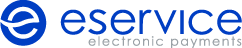 Zrealizowanie płatności